Анализ работы МО учителей начальных классов                                                                         за 2018-2019 учебный год          В  2018 – 2019 учебном году МО  учителей начальных классов работало по плану, утверждённому на заседании МО от 31 августа  2016 года (см. протокол №1). Методическим объединением учителей начальных классов были поставлены следующие задачи: активно внедрять в педагогическую деятельность стандарты второго поколения;обновлять содержание и качество образования в условиях реализации образовательной программы.производить отбор  методов,  средств, приёмов, технологий, соответствующих новым ФГОС;накопить дидактический материал, соответствующий новым ФГОС;создать оптимальные условия для развития творческих  индивидуальных способностей учащихся;формировать навыки самостоятельной учебной деятельности с привлечением информационно-коммуникативных технологий.Основные формы методической работы:• заседания методического объединения 
• открытые уроки, внеклассные занятия, курсовая подготовка  с целью повышения квалификации и развития профессиональных навыков 
• взаимопосещение и анализ уроков  и других мероприятий
• предметные недели 
• аттестация учителей         Обучение в начальной школе велось по программе 1 - 4. Все классы обучаются по УМК «Школа России». Рабочие программы разработаны учителями, работающими в этих классах, на основе Основной образовательной программы школы начального общего образования и авторских программ УМК «Школа России». Программы всех учебных курсов выполнены в полном объеме.             За 2018-2019 учебный год были проведены все заседания МО, предусмотренные планом работы. Тематика заседаний отражала основные проблемные вопросы, стоящие перед МО, а именно: 1. « Планирование и организация методической работы учителей начальных классов на 2018– 2019  учебный год»2.« Адаптация детей 1 класса» (совместное с воспитателями д/c) 3.«Нравственное воспитание как одно из основных направлений в работе с младшими школьниками в рамках реализации ФГОС НОО».4. Об участии в школьных мероприятиях.5.«Результаты деятельности педагогического коллектива начальной школы по совершенствованию образовательного процесса».        На заседаниях МО рассматривались нормативно-правовые документы, программно-методические документы и методическая обеспеченность к началу учебного года, утверждены рабочие программы на текущий учебный год, рекомендации администрации, руководителя МО, опытных учителей по совершенствованию методики преподавания учебных дисциплин, обсуждались методические новинки, обменивались опытом работы.       В течение года МО начальных классов отслеживало повышение качества обучения  через:- активное использование современных педагогических и информационных технологий; - формирование единых принципиальных подходов к обучению и воспитанию учащихся.        В педагогическом коллективе налажена атмосфера сотрудничества, взаимопонимания, поддержки (взаимопосещение  уроков с целью обмена опытом, совместная разработка уроков, праздников, планирование общешкольных мероприятий).Это совместные проведения календарных праздников, спортивных соревнований, предметных недель, конкурсов, смотров.        В текущем учебном году учителя начальных классов активно работали над совершенствованием своего мастерства: регулярно посещали  районные семинары, конференции; планово проходили курсы повышения квалификации: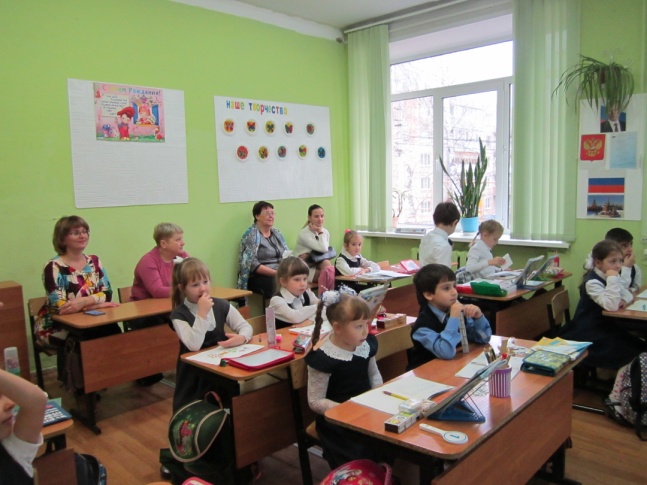 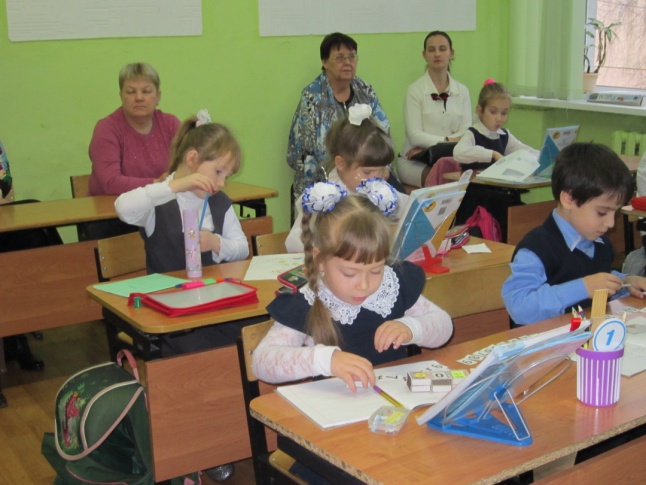 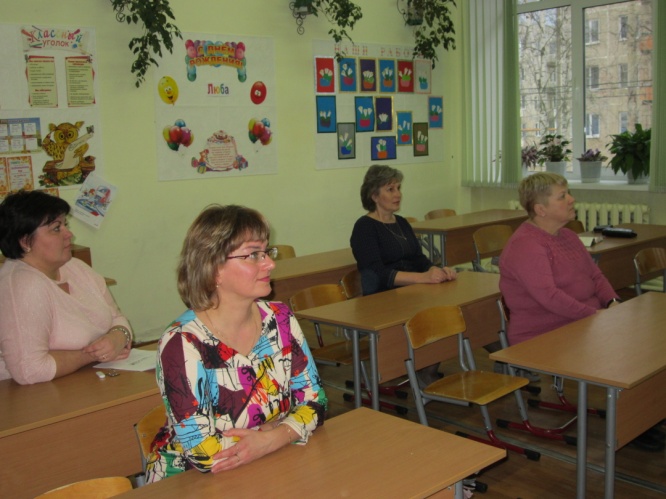 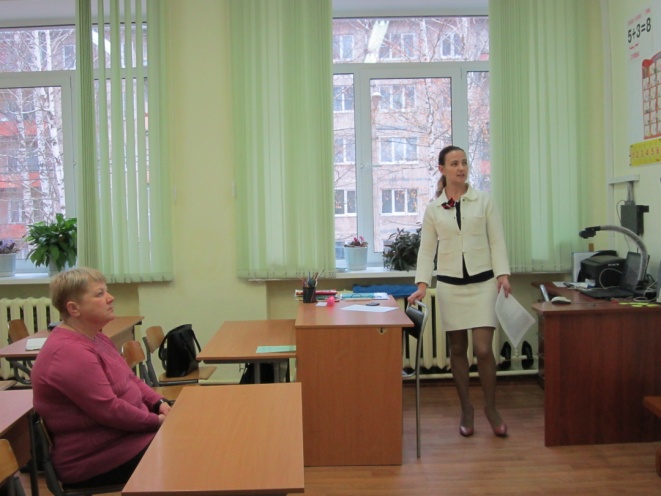 Непрерывность профессионального развития является необходимой для профессионального и личностного индивидуального опыта педагога. Педагоги нашей школы находятся в постоянном процессе самообразования и самосовершенствования.В этом учебном году Федотова М.В. успешно прошла аттестацию и подтвердила первую квалификационную категорию, Лапина И.В.прошла аттестацию на соответствие занимаемой должности.Организация внеклассной работы   Одним из средств достижений образовательных и воспитательных целей является внеклассная работа. Внеклассная работа  способствует более разностороннему раскрытию индивидуальных способностей ребенка, которые не всегда удается рассмотреть на уроке; обогащает личный опыт школьника, способствует развитию у него интереса к различным видам деятельности, желания активно участвовать в продуктивной, одобряемой обществом деятельности.  Дети не только проявляют свои индивидуальные особенности, но и учатся жить в коллективе, т.е. сотрудничать друг с другом, заботиться о своих товарищах, ставить себя на место другого человека.  Формы организации внеклассной работы самые разнообразные. Это научно-исследовательские  конференции, олимпиады, праздники, соревнования, конкурсы  и т.д.    Учителя создали систему воспитательной работы с целью формирования сплочённого ученического коллектива. Педагогический коллектив начальной школы стремится усилить воспитательный потенциал уроков и внеурочных мероприятий, формировать и закреплять традиции школы.Учителями были проведены классные праздники и мероприятия:«Мы школьниками стали».Праздник «Прощание с Азбукой»Праздник «Новый год» Праздник «23 февраля – День Защитника Отечества» Праздник «8 марта – Международный женский день» Праздник «Прощание с начальной школой» Праздники «Дни именинников» (осенних, зимних, весенних, летних) 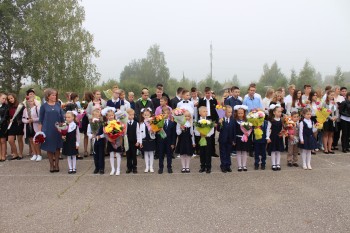 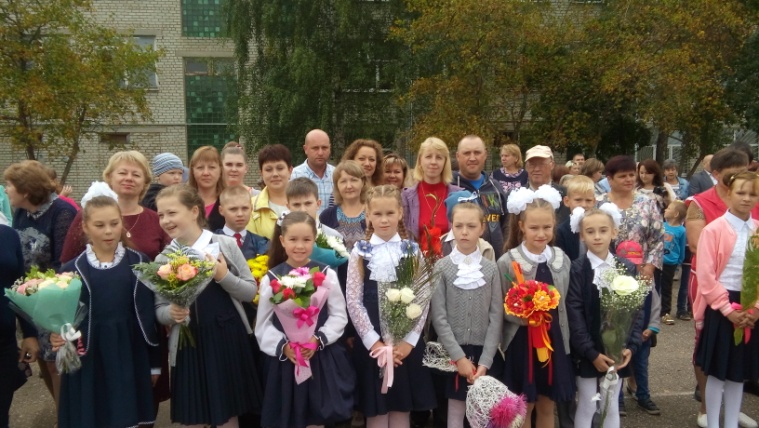 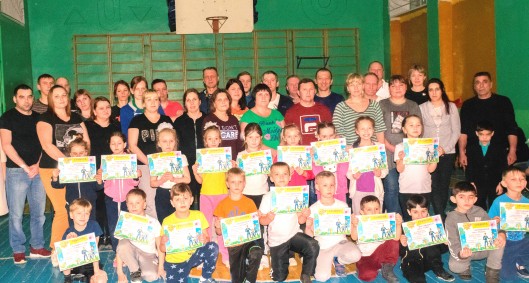 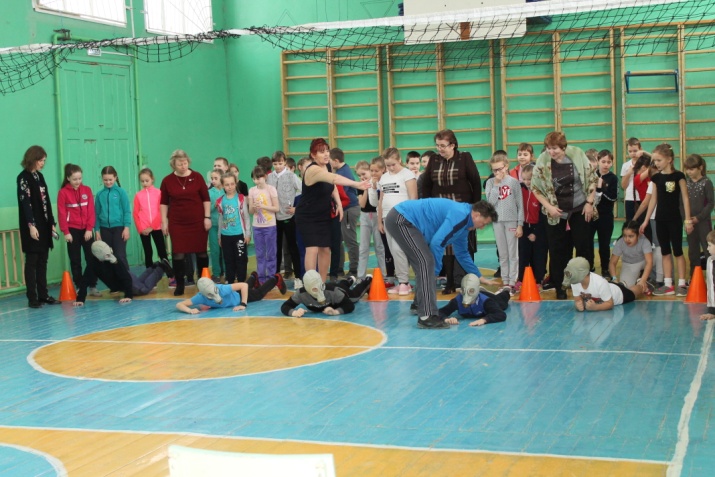 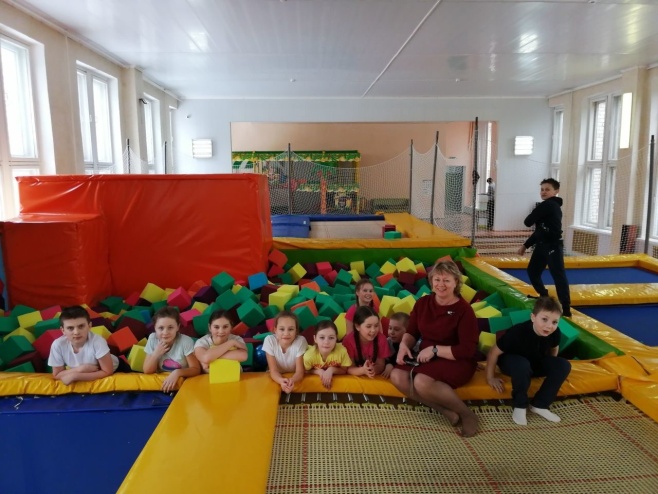 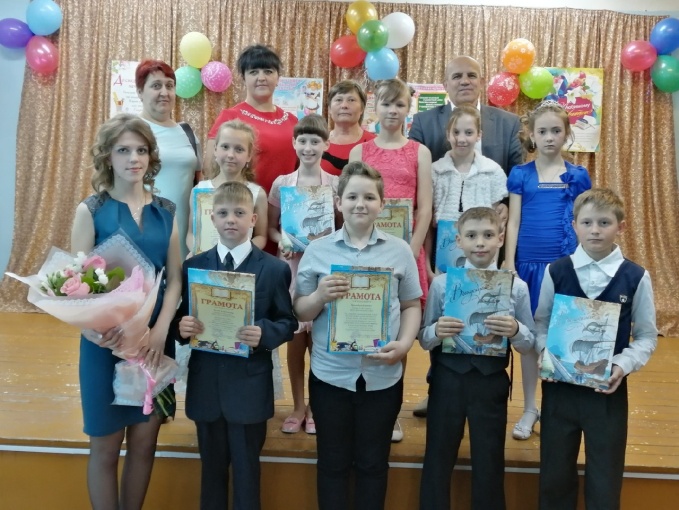 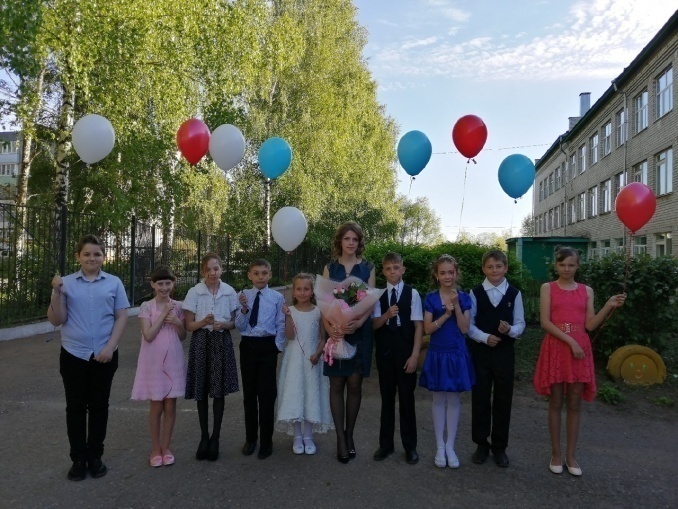 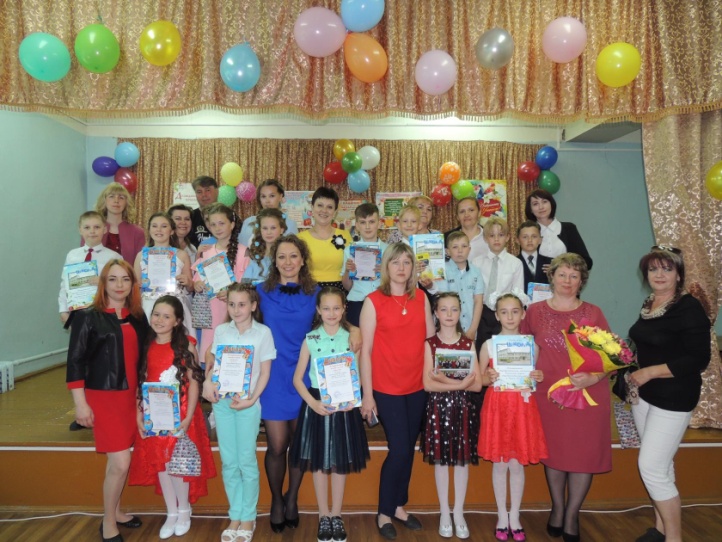       Ученики начальной школы приняли участие в школьных, районных, общероссийских, международных конкурсах, викторинах, олимпиадах, акциях.      Участие в конкурсах и дистанционных олимпиадах различных уровней: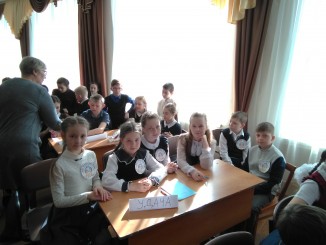 В 4 «А» классе был проведен Всероссийский экологический урок.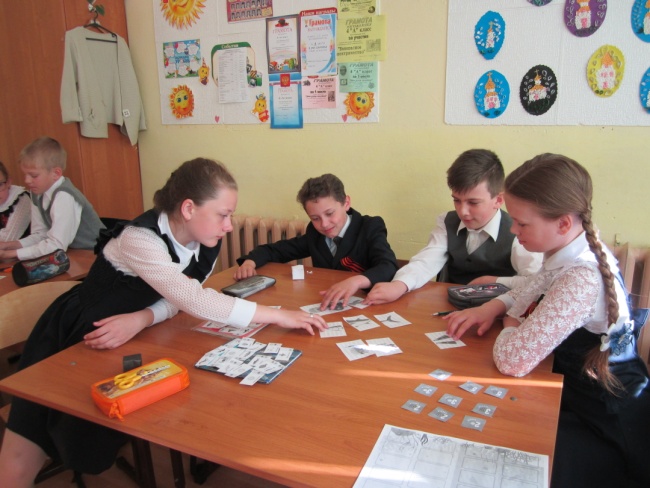 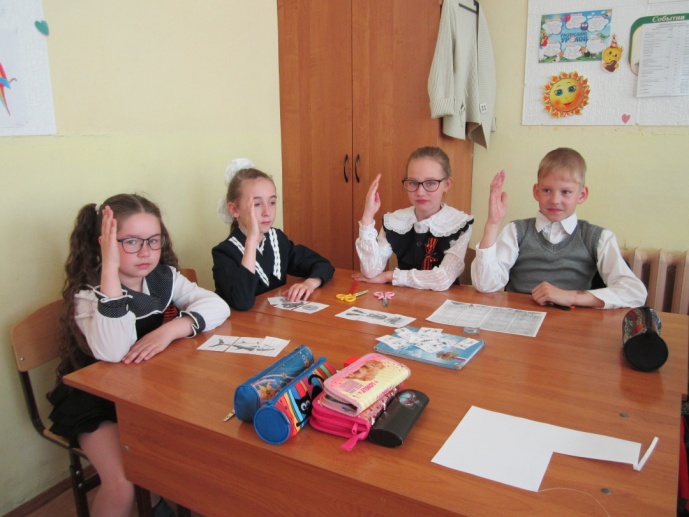 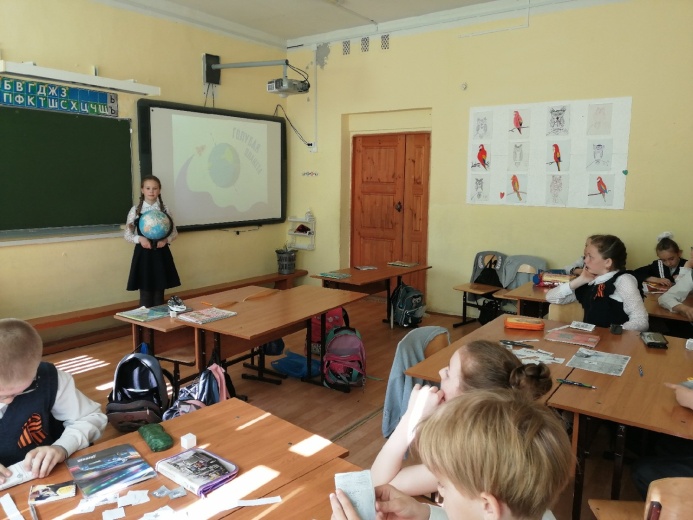 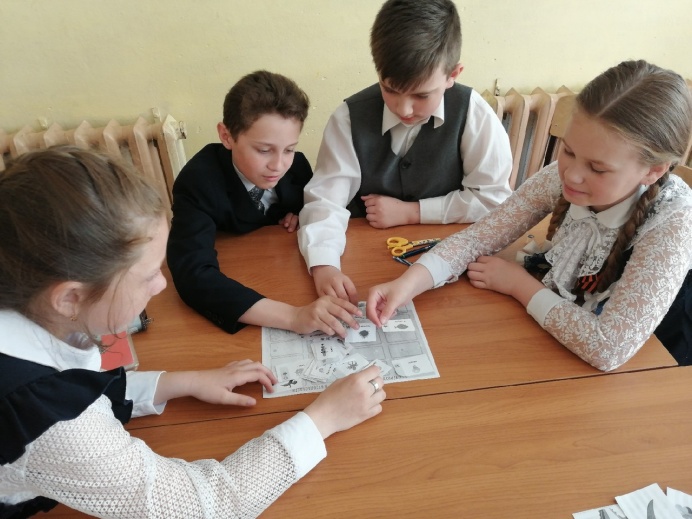 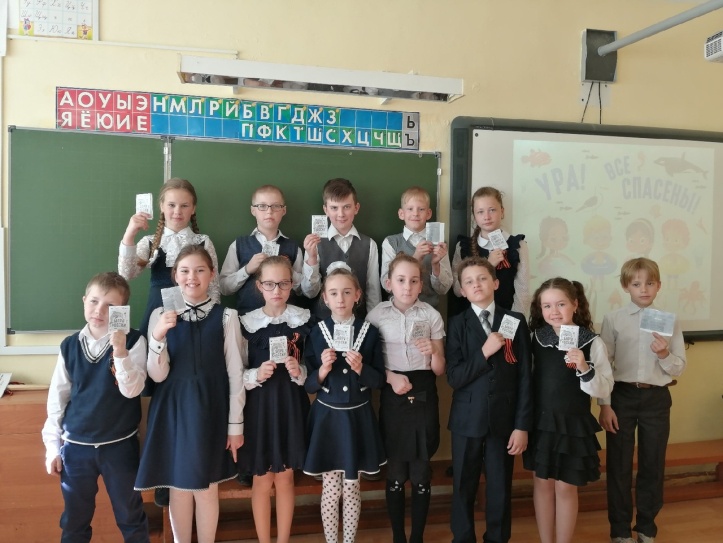    Традиционным видом работы МО является проведение предметной недели.В ноябре прошла неделя начальных классов. Были проведены уроки, внеклассные мероприятия.	Основная цель: Повысить  уровень мотивации к учению и способствовать повышению образовательного уровня.Задачи  предметной недели:Привлечь всех обучающихся к организации и проведению недели.Провести в каждом классе мероприятия, содействующие развитию познавательной деятельности обучающихся.Развивать интерес обучающихся к изучаемому предмету.Способствовать повышению образовательного уровня.Обучать детей самостоятельности и творчеству.Повысить уровень мотивации к изучаемым предметам.Сроки проведения: с 26 ноября по 30 ноября 2018 года.          Понедельник  26 ноябряВторник    27 ноябряСреда   28 ноябряЧетверг   29 ноябряПятница   30 ноябряУчастие учителей в методической неделе составило 77%.        Все уроки и запланированные мероприятия прошли на достаточно высоком уровне с использованием игровых и компьютерных технологий, что вызвало интерес учащихся к данным урокам.      Анализируя работу, можно сделать вывод, что у учителей начальных классов сложился индивидуальный стиль профессиональной деятельности, прослеживается предпочтение определённым современным педагогическим технологиям:	обучению в сотрудничестве, разноуровневому и проблемному обучению, компьютерной и игровой технологиям.Можно отметить высокую активность учащихся. Это связано с тем, что учителя грамотно, своевременно меняют формы работы (самостоятельные, индивидуальные, парные, групповые, дифференцированные). Применяют игровые и занимательные упражнения, загадки, ребусы, кроссворды, на уроках достаточно иллюстративного материала (использование презентаций). Педагоги  продумывают каждый этап урока, дифференцируют домашние задания, интересно организуют начало урока и итог, рефлексию.  Приняли участие в Дне науке.       Проанализировав  работу   методического  объединения, следует отметить, что все  учителя  работают над созданием системы обучения, обеспечивающей потребность каждого ученика в соответствии с его склонностями, интересами и возможностями. Целенаправленно ведётся  работа  по освоению  учителями  ИКТ, современных методик и технологий обучения, реализации ФГОС нового поколения. План  работы  и задачи МО за 2018-19  учебный год выполнены, но были выделены как положительные моменты: - система открытых уроков и заседаний МО;  -обсуждение новых технологий обучения и контроля, поиск нового;  -слаженная работа учителей, атмосфера сопереживания, так и отрицательные:  -недостаточное взаимопосещение уроков коллег.                         Руководитель МО:  Покровская Е.П.Наименование мероприятияФорма участия (доклад, сообщение, открытый урок)Мужичина В.В.Региональный семинар «Обучение младших школьников с особыми образовательными потребностями»участникМужичина В.В.Региональная образовательная акция «Педагогический субботник»участникПокровская Е.П.Школьный семинар «Адаптация детей 1 класса»                                  участникПокровская Е.П.Муниципальный семинар «Использование технологии формирующего оценивания на уроках в начальных классах».участникПокровская Е.П. Региональный методичес-кий семинар «Школа тьютора»участникПокровская Е.П.Конференция  «Инновационные практики улучшения образовательных результатов в начальной школе. Особенности преемственности между детским садом и школой на основе разновозрастной со-бытийной общности»»участникКиселева Е.С.Муниципальный семинар «Период адаптации - первые шаги в формировании основ закладки фундамента учебной деятельности школьника»участникКиселева Е.С.Школьный семинар «Адаптация детей 1 класса»                                  открытый урок, выступлениеКиселева Е.С.Муниципальный семинар «Использование технологии формирующего оценивания на уроках в начальных классах».участникКиселева Е.С.Региональная образовательная акция «Педагогический субботник»участникФедотова М.В.Муниципальный семинар  «Период адаптации - первые шаги в формировании основ закладки фундамента учебной деятельности школьника»участникФедотова М.В.Школьный семинар «Адаптация детей 1 класса»                                  открытый урок, выступлениеРегиональная образовательная акция «Педагогический субботник»участникМитяеваЕ.Н.Муниципальный семинар «Формирование познавательных УУД у учащихся начальной школы»участникМитяеваЕ.Н.Региональный семинар «Создание условий для организации исследовательской деятельности»участникСаракат О.М.Региональная образовательная акция «Педагогический субботник»участникМесто прохождения курсовой подготовкиТема курсовой подготовкиКоличество часовЛапина И.В.ИРО«ФГОС: педагогические средства и условия эффективности воспитательного процесса»48 ч.Покровская Е.П.ИРО«Школа тьютора»24 ч. Митяева Е.Н., Саракат О.М., Покровская Е.П.,Киселева Е.С., Федотова М.В., Мужичина В.В.Выставка детского творчества "Осенняя фантазия"Митяева Е.Н.Всероссийская олимпиада по математикеМитяева Е.Н., Саракат О.М., Мужичина В.В.,Киселева Е.С., Федотова М.В., Покровская Е.П. Киселева Л.А.Игровая программа "В гостях у осени"Покровская Е.П Всероссийский конкурс детского рисунка и фотографии "ЭКО2018"Саракат О.М., Мужичина В.В., Митяева Е.Н., Покровская Е.ПКонкурс творческих работ по энергосбережению "Наш теплый дом - 2019"Митяева Е.Н.Всероссийская онлайн-олимпиада по математике "Заврики"Покровская Е.П.,Киселева Е.С., Митяева Е.Н.,. ,Мужичина В.В., Федотова М.В., Саракат О.М.Конкурс детского творчества "За безопасность дорожного движения"Покровская Е.П.III Международный дистанционный конкурс "Старт"Мужичина В.В., Покровская Е.П.,Киселева Е.С., Митяева Е.Н., Федотова М.В., Саракат О.М.Социальная акция "Подари книгу"Митяева Е.Н., Саракат О.М., Покровская Е.П.,Киселева Е.С., Федотова М.В., Мужичина В.В.Районная выставка детского декоративно-прикладного творчества "Эти руки золотые"Саракат О.М., Мужичина В.В., Покровская Е.П., Киселева Е.С., Федотова М.В., Митяева Е.Н.,Киселева Л.А.Районный конкурс поделок из вторичного сырья (твердых бытовых отходов), посвященного Всемирному дню вторичной переработкиМитяева Е.Н., Саракат О.М., Покровская Е.П.,Киселева Е.С., Федотова М.В., Мужичина В.В. Районная акция "Подари книгу" Саракат О.М., Мужичина В.В.., Киселева Е.С., Федотова М.В., Митяева Е.Н.,Киселева Л.А.Районная выставка "Юннат - 2018"Покровская Е.П. ,Киселева Л.А.,Муниципальная интеллектуальная игра "Умники и Умницы"Саракат О.М., Покровская Е.П. ,Киселева Е.С., Федотова М.ВРайонный конкурс творческих работ по предупреждению детского травматизма "Безопасное электричество"Митяева Е.Н, Мужичина В.В., Киселева Е.С., Покровская Е.П.Районный конкурс детского творчества на противопожарную тематику «Помни каждый гражданин: спасения номер - 01»Покровская Е.П.Всероссийский экологический урок «Моря России. Угроза и сохранение»1 урокРусский язык в 3 «А» кл. «Правописание слов с двумя безударными гласными в корне».Саракат О.М.каб.201 урокОкружающий мир в 4 «А» кл.«Наш край. Карта родного края. Общая характеристика родного края».Покровская Е.П.каб. 195 урокВн.занятие по окружающему миру в 1 «Б» кл.Викторина «Знатоки природы»Федотова М.В.каб. 185 урокВн.занятие по математике в 1 «А» кл.«Математики тропинки одолеем без запинки»Киселёва Е.С.каб. 161 урокМатематика в 3 «А» кл. «Сводная таблица умножения».Саракат О.М.каб.205 урокВн.занятие по математике в 1 «Б» кл.Викторина «Математическая шкатулка»Федотова М.В.каб. 185 урокВн. занятие по окружающему миру в 1 «А» кл.«Эти забавные животные»Киселёва Е.С.каб. 165 урокВн. занятие по русскому языку в 4 «А» кл.« За волшебным колобком»Покровская Е.П.каб. 196 урокВн. занятие по литературному чтению в 1 «А» кл.«В гостях у сказочных героев»Киселёва Е.С.каб. 162 урокЛитературное чтение в 1 «А» кл. «Согласные звуки[г],[г`], буквы Г,г.».Киселёва Е.С.каб. 165 урокВн.занятие по литературное чтение  в 1 «Б» кл.«Мои любимые герои»Федотова М.В.каб. 186 урокВн.занятие по изо  в 4 «Б» кл.«Рисование в технике граттаж»Киселёва Л.А.каб. 211 урокОкружающий мир в 3 «Б» кл. «Великий круговорот жизни.».Мужичина В.В.каб. 174 урокЛитературное чтение  во 2 кл.«М.Пришвин «Ребята и утята»Митяева Е.Н.каб. 36 урокВн.занятие   в 4 «Б» кл.«Заморочки из мешочка»Киселёва Л.А.каб. 215-6 урокПраздник в 4 «А»кл«Именинный пирог»Покровская Е.П.каб. 195 урокВн.занятие по математике в 3 «Б» кл. «Таблица умножения».Мужичина В.В.каб. 171Проект «Моя семья»  Хомченко А. 1 «А» кл.Киселева Е.С.2Проект «Мое домашнее животное» Иванов А. 1 «А» кл.Киселева Е.С.3Проект «Чернобыль». Соков Д, Рыжова Д.  3 «Б» кл.Мужичина В.В.4Исследовательская раб. «Пернатые архитекторы» Петушкова Е. 4 «А» кл.Покровская Е.П.5Иссл. раб. «Великая сила слова» Карасева П.,ЗиминаЯ,Ботова Е. 4 «А» кл.Покровская Е.П.